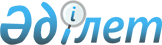 О центре межбанковских и финансовых телекоммуникаций
					
			Утративший силу
			
			
		
					Постановление Правительства Республики Казахстан от 4 июня 1996 г. N 691. Утратило силу - постановлением Правительства РК от 9 февраля 2005 г. N 124 (P050124)



      В соответствии с Программой действий Правительства по углублению реформ на 1996-1998 годы, в целях ускорения создания системы межбанковских и финансовых телекоммуникаций для обслуживания подразделений Министерства финансов, Национального Банка, Таможенного комитета Республики Казахстан и улучшения платежной системы Правительство Республики Казахстан постановляет: 



      1. Одобрить создание Национальным Банком и государственным Бюджетным банком Республики Казахстан акционерного общества закрытого типа "Центр межбанковских и финансовых телекоммуникаций "БанкНет" согласно действующему законодательству. 



      2. Министерству транспорта и коммуникаций Республики Казахстан предоставить каналы связи акционерному обществу "Центр межбанковских и финансовых телекоммуникаций "БанкНет" в аренду на условиях, предусмотренных для организаций, финансируемых из республиканского бюджета. 




      Премьер-Министр



  Республики Казахстан

					© 2012. РГП на ПХВ «Институт законодательства и правовой информации Республики Казахстан» Министерства юстиции Республики Казахстан
				